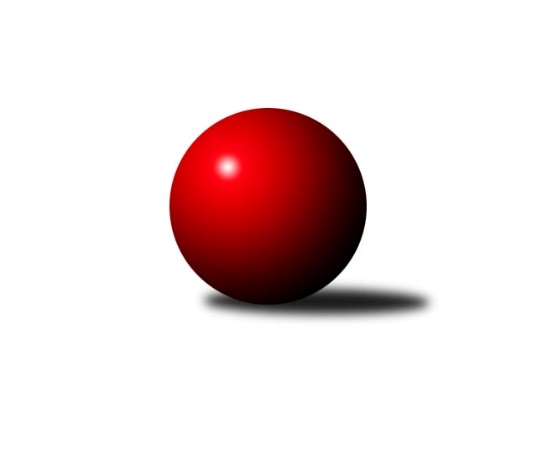 Č.18Ročník 2012/2013	23.2.2013Nejlepšího výkonu v tomto kole: 2676 dosáhlo družstvo: KK Minerva Opava ˝A˝Severomoravská divize 2012/2013Výsledky 18. kolaSouhrnný přehled výsledků:KK Lipník nad Bečvou ˝A˝	- TJ  Odry ˝A˝	16:0	2478:2192		23.2.KK Minerva Opava ˝A˝	- TJ Horní Benešov ˝B˝	14:2	2676:2591		23.2.TJ Opava ˝B˝	- KK Šumperk ˝B˝	12:4	2529:2438		23.2.KK Hranice ˝A˝	- TJ VOKD Poruba ˝A˝	12:4	2577:2461		23.2.TJ Unie Hlubina ˝A˝	- SKK Jeseník ˝A˝	14:2	2665:2517		23.2.TJ Sokol Sedlnice ˝A˝	- Sokol Přemyslovice ˝B˝	8:8	2535:2518		23.2.TJ Jiskra Rýmařov ˝A˝	- SKK Ostrava B	14:2	2650:2416		23.2.Tabulka družstev:	1.	TJ Unie Hlubina ˝A˝	18	13	1	4	184 : 104 	 	 2531	27	2.	KK Minerva Opava ˝A˝	18	13	0	5	179 : 109 	 	 2572	26	3.	TJ  Odry ˝A˝	18	11	0	7	166 : 122 	 	 2521	22	4.	TJ Jiskra Rýmařov ˝A˝	18	11	0	7	162 : 126 	 	 2488	22	5.	SKK Jeseník ˝A˝	18	10	1	7	156 : 132 	 	 2524	21	6.	TJ Horní Benešov ˝B˝	18	10	0	8	160 : 128 	 	 2537	20	7.	Sokol Přemyslovice ˝B˝	18	9	1	8	157 : 131 	 	 2510	19	8.	KK Lipník nad Bečvou ˝A˝	18	9	0	9	154 : 134 	 	 2490	18	9.	TJ Opava ˝B˝	18	9	0	9	135 : 153 	 	 2537	18	10.	SKK Ostrava B	18	9	0	9	126 : 162 	 	 2463	18	11.	KK Hranice ˝A˝	18	8	0	10	130 : 158 	 	 2485	16	12.	KK Šumperk ˝B˝	18	6	0	12	117 : 171 	 	 2512	12	13.	TJ Sokol Sedlnice ˝A˝	18	4	1	13	105 : 183 	 	 2499	9	14.	TJ VOKD Poruba ˝A˝	18	2	0	16	85 : 203 	 	 2471	4Podrobné výsledky kola:	 KK Lipník nad Bečvou ˝A˝	2478	16:0	2192	TJ  Odry ˝A˝	Richard Štětka	 	 217 	 204 		421 	 2:0 	 356 	 	199 	 157		Stanislav Ovšák	Jitka Szczyrbová	 	 227 	 183 		410 	 2:0 	 333 	 	188 	 145		Jan Šebek	Zdeněk Krejčiřík	 	 197 	 224 		421 	 2:0 	 369 	 	190 	 179		Miroslav Dimidenko	Petr Hendrych	 	 205 	 213 		418 	 2:0 	 382 	 	186 	 196		Marek Frydrych	Zdeněk Macháček	 	 201 	 203 		404 	 2:0 	 366 	 	172 	 194		Aleš Dimidenko	Vilém Zeiner	 	 204 	 200 		404 	 2:0 	 386 	 	207 	 179		Petr Dvorskýrozhodčí: Nejlepšího výkonu v tomto utkání: 421 kuželek dosáhli: Richard Štětka, Zdeněk Krejčiřík	 KK Minerva Opava ˝A˝	2676	14:2	2591	TJ Horní Benešov ˝B˝	Zdeněk Chlopčík	 	 218 	 184 		402 	 0:2 	 443 	 	219 	 224		Vladislav Pečinka	Pavel Martinec	 	 217 	 235 		452 	 2:0 	 418 	 	214 	 204		Martin Bilíček	Stanislav Brokl	 	 233 	 223 		456 	 2:0 	 438 	 	217 	 221		Petr Dankovič	Aleš Fischer	 	 229 	 214 		443 	 2:0 	 440 	 	226 	 214		Jaromír Hendrych ml.	Luděk Slanina	 	 219 	 224 		443 	 2:0 	 419 	 	211 	 208		Michal Blažek	Tomáš Slavík	 	 232 	 248 		480 	 2:0 	 433 	 	228 	 205		Vlastimil Skopalíkrozhodčí: Nejlepší výkon utkání: 480 - Tomáš Slavík	 TJ Opava ˝B˝	2529	12:4	2438	KK Šumperk ˝B˝	Maciej Basista	 	 195 	 218 		413 	 2:0 	 369 	 	184 	 185		Miroslav Mrkos	Marek Hynar	 	 226 	 208 		434 	 2:0 	 399 	 	189 	 210		Jaromír Rabenseifner	Milan Jahn	 	 233 	 221 		454 	 2:0 	 421 	 	204 	 217		Milan Vymazal	Josef Němec	 	 204 	 207 		411 	 0:2 	 416 	 	202 	 214		Josef Suchan	Pavel Kovalčík	 	 196 	 209 		405 	 2:0 	 379 	 	185 	 194		Petr Matějka	Rudolf Haim	 	 201 	 211 		412 	 0:2 	 454 	 	236 	 218		Gustav Vojtekrozhodčí: Nejlepšího výkonu v tomto utkání: 454 kuželek dosáhli: Milan Jahn, Gustav Vojtek	 KK Hranice ˝A˝	2577	12:4	2461	TJ VOKD Poruba ˝A˝	Jiří Terrich	 	 191 	 200 		391 	 0:2 	 399 	 	219 	 180		Jan Míka	Josef Schwarz	 	 225 	 217 		442 	 0:2 	 446 	 	217 	 229		Petr Číž	František Opravil	 	 212 	 207 		419 	 2:0 	 371 	 	177 	 194		Vladimír Trojek	Petr Pavelka	 	 223 	 226 		449 	 2:0 	 422 	 	223 	 199		Zdeněk Mžik	Vladimír Hudec	 	 196 	 221 		417 	 2:0 	 412 	 	202 	 210		Martin Skopal	Anna Ledvinová	 	 224 	 235 		459 	 2:0 	 411 	 	199 	 212		Ladislav Míkarozhodčí: Nejlepší výkon utkání: 459 - Anna Ledvinová	 TJ Unie Hlubina ˝A˝	2665	14:2	2517	SKK Jeseník ˝A˝	Pavel Marek	 	 227 	 233 		460 	 2:0 	 431 	 	209 	 222		Petr Šulák	Petr Chodura	 	 210 	 221 		431 	 2:0 	 397 	 	198 	 199		Miroslav Setinský	Petr Brablec	 	 217 	 221 		438 	 0:2 	 447 	 	238 	 209		Václav Smejkal	Michal Zatyko	 	 203 	 229 		432 	 2:0 	 423 	 	233 	 190		Zdeněk Janoud	František Oliva	 	 214 	 239 		453 	 2:0 	 371 	 	186 	 185		Jiří Vrba	Michal Hejtmánek	 	 227 	 224 		451 	 2:0 	 448 	 	234 	 214		Martin Zavackýrozhodčí: Nejlepší výkon utkání: 460 - Pavel Marek	 TJ Sokol Sedlnice ˝A˝	2535	8:8	2518	Sokol Přemyslovice ˝B˝	Martin Juřica	 	 203 	 212 		415 	 0:2 	 432 	 	213 	 219		Pavel Močár	Jaroslav Tobola	 	 216 	 189 		405 	 0:2 	 425 	 	217 	 208		Miroslav Ondrouch	Ivo Stuchlík	 	 220 	 208 		428 	 2:0 	 384 	 	189 	 195		Milan Dvorský	Adam Chvostek	 	 222 	 212 		434 	 2:0 	 407 	 	190 	 217		Zdeněk Grulich	Milan Janyška	 	 224 	 218 		442 	 0:2 	 450 	 	236 	 214		Jiří Šoupal	Jaroslav Chvostek *1	 	 179 	 232 		411 	 0:2 	 420 	 	229 	 191		Jan Sedláčekrozhodčí: střídání: *1 od 51. hodu Zdeněk SkalaNejlepší výkon utkání: 450 - Jiří Šoupal	 TJ Jiskra Rýmařov ˝A˝	2650	14:2	2416	SKK Ostrava B	Josef Matušek	 	 198 	 231 		429 	 2:0 	 388 	 	191 	 197		Dan Šodek	Jaroslav Heblák	 	 212 	 203 		415 	 0:2 	 419 	 	214 	 205		Tomáš Polášek	Ladislav Janáč	 	 222 	 222 		444 	 2:0 	 421 	 	215 	 206		Lenka Pouchlá	Věra Tomanová	 	 241 	 223 		464 	 2:0 	 404 	 	195 	 209		Miroslav Futerko	Josef Pilatík	 	 223 	 230 		453 	 2:0 	 377 	 	166 	 211		Zdeněk Kuna	Jaroslav Tezzele	 	 221 	 224 		445 	 2:0 	 407 	 	199 	 208		František Deingruberrozhodčí: Nejlepší výkon utkání: 464 - Věra TomanováPořadí jednotlivců:	jméno hráče	družstvo	celkem	plné	dorážka	chyby	poměr kuž.	Maximum	1.	Karel Chlevišťan 	TJ  Odry ˝A˝	443.46	293.2	150.3	3.2	9/10	(484)	2.	Petr Chodura 	TJ Unie Hlubina ˝A˝	441.70	299.3	142.4	2.5	10/10	(495)	3.	Michal Hejtmánek 	TJ Unie Hlubina ˝A˝	439.44	291.7	147.8	2.2	8/10	(503)	4.	Václav Smejkal 	SKK Jeseník ˝A˝	438.67	295.7	142.9	3.7	9/9	(469)	5.	Pavel Martinec 	KK Minerva Opava ˝A˝	438.25	295.7	142.6	2.9	9/11	(478)	6.	Luděk Slanina 	KK Minerva Opava ˝A˝	435.93	298.7	137.2	3.4	8/11	(480)	7.	Zdeněk Chlopčík 	KK Minerva Opava ˝A˝	435.47	294.4	141.1	5.4	11/11	(473)	8.	Michal Klich 	TJ Horní Benešov ˝B˝	434.28	292.7	141.5	3.9	9/10	(475)	9.	Zdeněk Janoud 	SKK Jeseník ˝A˝	433.18	292.6	140.6	5.0	9/9	(493)	10.	Tomáš Slavík 	KK Minerva Opava ˝A˝	432.63	294.0	138.7	3.3	9/11	(480)	11.	Pavel Heinisch 	KK Šumperk ˝B˝	432.11	301.1	131.0	4.4	7/10	(451)	12.	Michal Zatyko 	TJ Unie Hlubina ˝A˝	431.90	298.7	133.2	4.5	8/10	(469)	13.	František Oliva 	TJ Unie Hlubina ˝A˝	431.71	288.6	143.1	3.2	10/10	(484)	14.	Ivo Stuchlík 	TJ Sokol Sedlnice ˝A˝	431.56	294.1	137.5	4.6	10/10	(454)	15.	Pavel Močár 	Sokol Přemyslovice ˝B˝	431.14	294.8	136.3	6.3	9/10	(467)	16.	Vladislav Pečinka 	TJ Horní Benešov ˝B˝	429.73	296.8	132.9	4.0	10/10	(472)	17.	Jiří Fárek 	SKK Jeseník ˝A˝	429.65	293.0	136.6	4.3	7/9	(471)	18.	Petr Pavelka 	KK Hranice ˝A˝	429.45	288.1	141.3	3.4	10/10	(461)	19.	Jan Semrád 	KK Šumperk ˝B˝	429.26	293.0	136.3	4.0	7/10	(466)	20.	Věra Tomanová 	TJ Jiskra Rýmařov ˝A˝	428.89	288.2	140.7	3.5	10/10	(469)	21.	Vladimír Heiser 	KK Minerva Opava ˝A˝	428.36	288.1	140.3	3.0	11/11	(486)	22.	Josef Němec 	TJ Opava ˝B˝	427.91	296.6	131.3	5.4	8/10	(451)	23.	Marek Hynar 	TJ Opava ˝B˝	427.79	293.5	134.3	4.5	9/10	(462)	24.	Rudolf Haim 	TJ Opava ˝B˝	426.70	292.6	134.1	4.3	10/10	(448)	25.	Jaroslav Tezzele 	TJ Jiskra Rýmařov ˝A˝	426.36	292.0	134.3	3.5	10/10	(447)	26.	Ladislav Míka 	TJ VOKD Poruba ˝A˝	426.08	291.1	135.0	5.2	9/10	(463)	27.	Lenka Pouchlá 	SKK Ostrava B	425.67	289.4	136.3	3.3	8/10	(444)	28.	Zdeněk Macháček 	KK Lipník nad Bečvou ˝A˝	425.61	294.2	131.4	5.8	10/10	(460)	29.	Miroslav Ondrouch 	Sokol Přemyslovice ˝B˝	425.46	290.1	135.4	4.6	10/10	(478)	30.	Adam Chvostek 	TJ Sokol Sedlnice ˝A˝	425.39	289.5	135.9	4.6	7/10	(467)	31.	Petr Matějka 	KK Šumperk ˝B˝	424.23	289.5	134.7	4.0	7/10	(479)	32.	Anna Ledvinová 	KK Hranice ˝A˝	423.78	284.7	139.1	3.9	9/10	(495)	33.	Zdeněk Grulich 	Sokol Přemyslovice ˝B˝	423.58	289.7	133.8	5.5	9/10	(456)	34.	Miroslav Dimidenko 	TJ  Odry ˝A˝	423.49	287.5	136.0	4.3	9/10	(477)	35.	Ladislav Janáč 	TJ Jiskra Rýmařov ˝A˝	422.96	287.1	135.9	5.9	7/10	(470)	36.	Jitka Szczyrbová 	KK Lipník nad Bečvou ˝A˝	422.80	287.2	135.6	4.6	10/10	(452)	37.	Vratislav Kolář 	KK Hranice ˝A˝	422.76	288.1	134.6	5.7	7/10	(465)	38.	Stanislav Ovšák 	TJ  Odry ˝A˝	422.21	286.8	135.4	4.8	8/10	(483)	39.	Maciej Basista 	TJ Opava ˝B˝	421.73	289.0	132.7	4.0	10/10	(466)	40.	Milan Jahn 	TJ Opava ˝B˝	421.68	288.3	133.4	4.0	9/10	(490)	41.	Michal Blažek 	TJ Horní Benešov ˝B˝	421.60	293.9	127.7	6.4	10/10	(448)	42.	Petr Dvorský 	TJ  Odry ˝A˝	421.49	289.6	131.9	3.5	9/10	(466)	43.	Milan Vymazal 	KK Šumperk ˝B˝	421.26	293.7	127.5	4.7	10/10	(454)	44.	Petr Brablec 	TJ Unie Hlubina ˝A˝	421.10	290.2	130.9	5.1	10/10	(459)	45.	Jan Sedláček 	Sokol Přemyslovice ˝B˝	420.88	285.6	135.3	3.7	10/10	(458)	46.	Pavel Kovalčík 	TJ Opava ˝B˝	420.86	281.2	139.6	3.0	10/10	(474)	47.	Jaromír Rabenseifner 	KK Šumperk ˝B˝	420.50	294.2	126.3	6.0	10/10	(447)	48.	Marek Frydrych 	TJ  Odry ˝A˝	420.09	289.4	130.7	4.2	10/10	(462)	49.	Vlastimil Skopalík 	TJ Horní Benešov ˝B˝	419.58	289.0	130.6	6.0	10/10	(467)	50.	Richard Štětka 	KK Lipník nad Bečvou ˝A˝	419.36	290.8	128.5	6.3	10/10	(464)	51.	Zdeněk Macháček 	KK Lipník nad Bečvou ˝A˝	418.50	294.2	124.3	5.4	10/10	(452)	52.	Vladimír Hudec 	KK Hranice ˝A˝	418.07	295.3	122.7	4.8	7/10	(460)	53.	Jiří Šoupal 	Sokol Přemyslovice ˝B˝	417.59	284.2	133.3	5.6	9/10	(464)	54.	Jan Pavlosek 	SKK Ostrava B	416.30	291.7	124.6	6.1	7/10	(442)	55.	Martin Skopal 	TJ VOKD Poruba ˝A˝	416.13	286.1	130.1	4.8	10/10	(455)	56.	Petr Basta 	TJ VOKD Poruba ˝A˝	415.02	287.4	127.6	4.8	7/10	(441)	57.	Jaroslav Lušovský 	TJ  Odry ˝A˝	414.81	280.9	133.9	6.7	8/10	(441)	58.	Vilém Zeiner 	KK Lipník nad Bečvou ˝A˝	414.63	293.0	121.6	6.0	9/10	(447)	59.	Jaroslav Chvostek 	TJ Sokol Sedlnice ˝A˝	414.38	285.7	128.7	5.9	8/10	(440)	60.	Gustav Vojtek 	KK Šumperk ˝B˝	412.82	281.8	131.0	5.2	7/10	(454)	61.	Tomáš Polášek 	SKK Ostrava B	412.63	285.8	126.8	6.5	9/10	(435)	62.	Petr Šulák 	SKK Jeseník ˝A˝	411.75	279.1	132.7	5.5	9/9	(458)	63.	Josef Matušek 	TJ Jiskra Rýmařov ˝A˝	410.84	289.0	121.9	7.8	10/10	(456)	64.	Martin Bilíček 	TJ Horní Benešov ˝B˝	410.79	286.8	124.0	5.8	8/10	(449)	65.	Dan Šodek 	SKK Ostrava B	410.11	282.6	127.5	4.4	9/10	(444)	66.	Miroslav Mikulský 	TJ Sokol Sedlnice ˝A˝	408.37	291.0	117.4	8.4	7/10	(443)	67.	Jiří Terrich 	KK Hranice ˝A˝	407.05	289.6	117.4	8.5	9/10	(434)	68.	Miroslav Setinský 	SKK Jeseník ˝A˝	406.77	280.9	125.8	7.2	8/9	(447)	69.	Petr Číž 	TJ VOKD Poruba ˝A˝	406.65	284.2	122.5	6.4	9/10	(446)	70.	Jan Míka 	TJ VOKD Poruba ˝A˝	406.60	284.0	122.6	6.2	9/10	(457)	71.	Jaroslav Heblák 	TJ Jiskra Rýmařov ˝A˝	406.02	285.2	120.8	9.7	8/10	(443)	72.	Karel Pitrun 	KK Hranice ˝A˝	405.63	279.5	126.1	5.9	8/10	(451)	73.	František Deingruber 	SKK Ostrava B	405.05	286.8	118.2	7.8	7/10	(435)	74.	František Opravil 	KK Hranice ˝A˝	403.92	284.1	119.8	7.0	8/10	(462)	75.	Miroslav Složil 	SKK Ostrava B	403.70	285.1	118.6	6.4	9/10	(436)	76.	Josef Pilatík 	TJ Jiskra Rýmařov ˝A˝	402.71	284.8	117.9	7.4	7/10	(454)	77.	Miroslav Mrkos 	KK Šumperk ˝B˝	402.28	283.5	118.7	7.1	9/10	(433)	78.	Zdeněk Kuna 	SKK Ostrava B	401.70	278.9	122.8	6.2	8/10	(425)	79.	Jiří Vrba 	SKK Jeseník ˝A˝	400.57	280.8	119.8	6.1	7/9	(474)	80.	Štěpán Charník 	TJ Jiskra Rýmařov ˝A˝	399.83	278.7	121.2	7.0	8/10	(463)	81.	Vladimír Trojek 	TJ VOKD Poruba ˝A˝	397.14	276.7	120.5	6.7	7/10	(428)		Radek Grulich 	Sokol Přemyslovice ˝B˝	448.00	311.0	137.0	5.0	1/10	(448)		Milan Janyška 	TJ Sokol Sedlnice ˝A˝	446.56	292.8	153.8	2.3	3/10	(478)		Pavel Marek 	TJ Unie Hlubina ˝A˝	446.33	298.5	147.8	3.8	2/10	(460)		Michal Blažek 	TJ Opava ˝B˝	443.00	304.5	138.5	2.5	2/10	(465)		Petr Rak 	TJ Horní Benešov ˝B˝	439.45	294.5	144.9	3.7	6/10	(472)		Karel Kučera 	SKK Jeseník ˝A˝	434.25	300.3	134.0	4.0	2/9	(457)		Jiří Vrba 	SKK Jeseník ˝A˝	432.00	289.0	143.0	3.0	1/9	(432)		Stanislav Brokl 	KK Minerva Opava ˝A˝	431.37	286.5	144.9	4.3	7/11	(458)		Rostislav Cundrla 	SKK Jeseník ˝A˝	431.00	304.5	126.5	1.5	2/9	(440)		Vlastimila Kolářová 	KK Lipník nad Bečvou ˝A˝	430.50	296.5	134.0	4.5	1/10	(432)		Petr Dankovič 	TJ Horní Benešov ˝B˝	429.33	288.0	141.3	4.7	3/10	(438)		Michal Rašťák 	TJ Horní Benešov ˝B˝	428.00	286.0	142.0	7.0	1/10	(428)		Petr Hendrych 	KK Lipník nad Bečvou ˝A˝	425.50	294.0	131.5	7.0	2/10	(433)		Martin Juřica 	TJ Sokol Sedlnice ˝A˝	423.17	290.5	132.7	8.6	6/10	(454)		Zdeněk Mžik 	TJ VOKD Poruba ˝A˝	422.00	281.0	141.0	4.0	1/10	(422)		Martin Zavacký 	SKK Jeseník ˝A˝	420.83	292.0	128.8	6.0	3/9	(454)		Oldřich Pajchl 	Sokol Přemyslovice ˝B˝	419.00	289.7	129.3	6.3	1/10	(450)		František Sedláček 	TJ Unie Hlubina ˝A˝	419.00	295.0	124.0	4.0	1/10	(419)		Jaroslav Mika 	TJ  Odry ˝A˝	418.00	291.5	126.5	7.5	2/10	(441)		Zdeněk Skala 	TJ Sokol Sedlnice ˝A˝	417.40	287.2	130.2	6.0	5/10	(434)		Milan Dvorský 	Sokol Přemyslovice ˝B˝	416.44	288.6	127.9	6.9	3/10	(477)		Aleš Fischer 	KK Minerva Opava ˝A˝	415.33	284.0	131.3	4.6	6/11	(443)		Marek Hampl 	TJ Jiskra Rýmařov ˝A˝	414.00	269.0	145.0	5.0	1/10	(414)		Rostislav Bareš 	TJ VOKD Poruba ˝A˝	412.83	288.9	123.9	8.8	6/10	(427)		Jaromír Hendrych ml. 	TJ Horní Benešov ˝B˝	412.33	284.0	128.3	6.7	3/10	(440)		Veronika Poláčková 	TJ Sokol Sedlnice ˝A˝	412.00	306.0	106.0	8.0	1/10	(412)		Jiří Kankovský 	Sokol Přemyslovice ˝B˝	411.33	283.0	128.3	8.0	3/10	(415)		Jaroslav Klekner 	TJ VOKD Poruba ˝A˝	411.00	294.0	117.0	8.0	1/10	(411)		Jiří Koloděj 	SKK Ostrava B	410.50	295.0	115.5	6.0	2/10	(426)		Jakub Telařík 	TJ Sokol Sedlnice ˝A˝	410.00	280.0	130.0	6.5	3/10	(444)		Josef Plšek 	KK Minerva Opava ˝A˝	409.50	283.9	125.6	6.1	6/11	(437)		Jaroslav Tobola 	TJ Sokol Sedlnice ˝A˝	409.48	286.6	122.9	6.1	5/10	(439)		Josef Suchan 	KK Šumperk ˝B˝	409.25	284.8	124.5	5.5	4/10	(427)		Michal Strachota 	KK Šumperk ˝B˝	408.00	280.0	128.0	6.0	1/10	(408)		Marcela Jurníčková 	Sokol Přemyslovice ˝B˝	408.00	283.0	125.0	6.3	3/10	(422)		Michal Bezruč 	TJ VOKD Poruba ˝A˝	407.00	281.0	126.0	9.0	1/10	(407)		Lukáš Sedláček 	Sokol Přemyslovice ˝B˝	405.00	282.0	123.0	7.0	4/10	(439)		Milan Smékal 	Sokol Přemyslovice ˝B˝	405.00	283.0	122.0	8.0	2/10	(408)		Jaromíra Smejkalová 	SKK Jeseník ˝A˝	405.00	284.0	121.0	6.0	1/9	(405)		Michal Blinka 	SKK Ostrava B	404.00	264.0	140.0	7.0	1/10	(404)		Břetislav Mrkvica 	TJ VOKD Poruba ˝A˝	404.00	269.0	135.0	6.0	1/10	(404)		Jiří Brož 	TJ  Odry ˝A˝	404.00	270.0	134.0	1.0	1/10	(404)		Miroslav Futerko 	SKK Ostrava B	404.00	291.0	113.0	7.0	1/10	(404)		Jan Stuchlík 	TJ Sokol Sedlnice ˝A˝	403.04	284.6	118.4	6.6	5/10	(432)		Jakub Hájek 	TJ VOKD Poruba ˝A˝	403.00	278.0	125.0	8.0	1/10	(403)		Ivo Marek 	TJ VOKD Poruba ˝A˝	402.75	284.3	118.5	7.6	2/10	(433)		Tomáš Valíček 	TJ Opava ˝B˝	401.08	277.2	123.9	7.3	4/10	(447)		Stanislav Brejcha 	TJ Sokol Sedlnice ˝A˝	401.00	270.0	131.0	7.0	1/10	(401)		Petr Kozák 	TJ Horní Benešov ˝B˝	401.00	286.0	115.0	4.0	1/10	(401)		Jan Špalek 	KK Lipník nad Bečvou ˝A˝	400.33	284.0	116.3	6.0	3/10	(417)		Václav Rábl 	TJ Unie Hlubina ˝A˝	399.67	275.7	124.0	7.7	3/10	(417)		Josef Schwarz 	KK Hranice ˝A˝	399.50	280.3	119.2	11.8	2/10	(442)		Jaroslav Koppa 	KK Lipník nad Bečvou ˝A˝	398.50	272.8	125.8	7.8	2/10	(413)		David Mrkvica 	TJ Sokol Sedlnice ˝A˝	396.00	281.0	115.0	8.5	2/10	(405)		Radmila Pastvová 	TJ Unie Hlubina ˝A˝	393.96	276.8	117.2	10.1	5/10	(444)		Daniel Ševčík  st.	TJ  Odry ˝A˝	392.00	276.0	116.0	6.0	1/10	(392)		Pavel Skopalík 	TJ Horní Benešov ˝B˝	389.00	261.0	128.0	3.0	1/10	(389)		Jan Šebek 	TJ  Odry ˝A˝	387.20	273.9	113.3	7.7	5/10	(430)		Rostislav Pelz 	KK Lipník nad Bečvou ˝A˝	386.13	279.7	106.4	11.4	6/10	(416)		Maxim Bedarev 	TJ Unie Hlubina ˝A˝	382.00	258.0	124.0	7.0	1/10	(382)		Zdeněk Krejčiřík 	KK Lipník nad Bečvou ˝A˝	379.33	272.2	107.2	10.5	2/10	(421)		Hana Vlčková 	TJ Unie Hlubina ˝A˝	375.00	278.0	97.0	13.0	1/10	(375)		Michal Kolář 	Sokol Přemyslovice ˝B˝	371.50	263.0	108.5	8.5	2/10	(392)		Eva Marková 	TJ Unie Hlubina ˝A˝	369.00	271.0	98.0	15.0	1/10	(369)		Aleš Dimidenko 	TJ  Odry ˝A˝	366.00	259.0	107.0	9.0	1/10	(366)		Zdeněk Kment 	TJ Horní Benešov ˝B˝	366.00	272.0	94.0	11.0	1/10	(366)		Jiří Břeska 	TJ Unie Hlubina ˝A˝	363.50	257.0	106.5	12.0	2/10	(368)		Miroslav Adámek 	KK Šumperk ˝B˝	360.00	261.5	98.5	11.0	1/10	(374)		Koloman Bagi 	TJ Unie Hlubina ˝A˝	346.00	248.0	98.0	10.0	1/10	(346)Sportovně technické informace:Starty náhradníků:registrační číslo	jméno a příjmení 	datum startu 	družstvo	číslo startu
Hráči dopsaní na soupisku:registrační číslo	jméno a příjmení 	datum startu 	družstvo	Program dalšího kola:19. kolo2.3.2013	so	9:00	TJ Sokol Sedlnice ˝A˝ - KK Lipník nad Bečvou ˝A˝	2.3.2013	so	9:00	SKK Ostrava B - TJ Unie Hlubina ˝A˝	2.3.2013	so	9:00	TJ VOKD Poruba ˝A˝ - TJ Opava ˝B˝	2.3.2013	so	10:00	SKK Jeseník ˝A˝ - KK Hranice ˝A˝	2.3.2013	so	10:00	KK Šumperk ˝B˝ - KK Minerva Opava ˝A˝	2.3.2013	so	13:30	TJ Horní Benešov ˝B˝ - TJ  Odry ˝A˝	2.3.2013	so	15:30	Sokol Přemyslovice ˝B˝ - TJ Jiskra Rýmařov ˝A˝	Nejlepší šestka kola - absolutněNejlepší šestka kola - absolutněNejlepší šestka kola - absolutněNejlepší šestka kola - absolutněNejlepší šestka kola - dle průměru kuželenNejlepší šestka kola - dle průměru kuželenNejlepší šestka kola - dle průměru kuželenNejlepší šestka kola - dle průměru kuželenNejlepší šestka kola - dle průměru kuželenPočetJménoNázev týmuVýkonPočetJménoNázev týmuPrůměr (%)Výkon2xTomáš SlavíkMinerva A4802xVěra TomanováRýmařov A110.094644xVěra TomanováRýmařov A4641xTomáš SlavíkMinerva A109.884802xPavel MarekHlubina A4603xAnna LedvinováHranice A109.184592xAnna LedvinováHranice A4591xJosef PilatíkRýmařov A107.484532xStanislav BroklMinerva A4562xJiří ŠoupalPřemyslov. B107.424502xMilan JahnTJ Opava B4541xPavel MarekHlubina A107.42460